Pennsylvania State Representative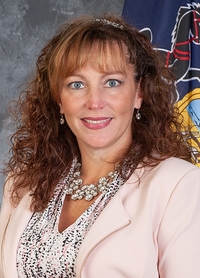 Ann Flood (R)District 138		News CenterBallotpediaThe Representative is not on the State Government Committee. The Representative is on the Aging & Older Adult Services Committee.The Representative made the following negative official actions: Joined the Texas Amicus BriefThe Representative has the following negative public positions:NoneThe Representative has made the following positive public positions:Not on list for Act 77 (mail in ballots)Elections You Can Trust- “Pennsylvanians can only have faith in their government if they have faith in the system that elects our federal, state and local leaders. To help restore that faith, the new state budget ELIMINATES any use of third-party funding for the administration of elections. Instead, the budget provides $45 million for election integrity and administration.”  FacebookNotes:The Representative is a co-sponsor of HB 1369 (Open Primaries). No statements from the Representative were found on Ranked Choice Voting.  Co-sponsored HB 2370 – Expand upon the already existing Property Tax Rent Rebate (PTRR) Program to provide for a property tax rebate of up to $5,000 for all seniors age 65 and older who have an annual household income of $60,000 or less.  Legis State PA